Job Description 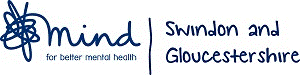 Job Description Job Title: Young Minds & Wellbeing Coordinator Grade/Pay Scale: £20,102.12Reports to: Swindon Manager Hours: 32 hoursThis is a fixed term post until December 2022Location: Sanford House, Swindon & in the communityWellbeing Team Job Purpose: To coordinate support for young people by attending CAMHS transition meetings, CPA meetings with young people and their families, providing step down appointments for young people to build on their skills in the communityTo lead on the Young Mind’s groupTo provide 121 support for young peopleTo support people to develop Five Ways to Wellbeing Plans with service usersTo deliver training – 5 Ways to Wellbeing Schools ProgrammeTo support people to develop Wellness Recovery Action Plans (WRAPS)To monitor Wellbeing Plans and progress at agreed timescales, to re assess wellbeing plans and provide additional support when neededTo refer, signpost and support service users to the most appropriate services, within Swindon Mind, with mental health service providers and community resourcesTo monitor Five Ways to Wellbeing Plans at agreed timescalesJob Purpose: To coordinate support for young people by attending CAMHS transition meetings, CPA meetings with young people and their families, providing step down appointments for young people to build on their skills in the communityTo lead on the Young Mind’s groupTo provide 121 support for young peopleTo support people to develop Five Ways to Wellbeing Plans with service usersTo deliver training – 5 Ways to Wellbeing Schools ProgrammeTo support people to develop Wellness Recovery Action Plans (WRAPS)To monitor Wellbeing Plans and progress at agreed timescales, to re assess wellbeing plans and provide additional support when neededTo refer, signpost and support service users to the most appropriate services, within Swindon Mind, with mental health service providers and community resourcesTo monitor Five Ways to Wellbeing Plans at agreed timescalesKey Accountabilities:Young People & WellbeingTo link in with existing mental health provision for young people and their families (CAMHS), as well as linking with other local organizations/agencies who work with young people e.g. collegesPromote support for young people and how to access thisTo attend CAMHS transition panel meetings to review support for a young person and relevant pathway of supportTo attend CPA meetings via CAMHS to support young people and their family to transition to Step Down support provided by SG MINDTo provide Step Down appointments (appointments can be outreach in the community) for up to 12 months per young person. To lead on the Young Minds group – promoting the session externally, organizing the programme of sessions and encouraging young people involved to be involved with the setup of the session plans. To develop other Young Persons groups within Mind Time by working closely with the Community Wellbeing Coordinator. To encourage Young Persons to become Young Mind Champions within the organizationTo deliver our 5 Ways to Wellbeing Programme in schools – working with young people and using a variety of training and facilitation methods tailored to the needs of different groups. To work closely with local authority care leavers team to ensure a joined-up approach to supporting young people's mental health.To effectively record and evidence outcomes achieved by young people.To provide social media content on CYP to the Business Coordinator.To attend meetings when required in relation to CYP. Wellbeing CoordinationTo arrange 121 wellbeing appointments with people assigned for wellbeing supportTo support individuals to develop wellbeing plans based on the 5 Ways to WellbeingTo provide 121 wellbeing support for young people self referring into the wellbeing service. To meet a number of wellbeing plans set as monthly targets by manager.To meet a number of WRAP plans set as monthly targets by manager.To meet a number of reviews set as monthly targets by manager.To provide 8-week review appointments to people and follow up calls in between reviews.To manage own case load of wellbeing coordination. To promote resilience by supporting individuals to develop and maintain their own recovery plansTo identify where an individual wants to gain, retain employment at earliest opportunity and support them.To monitor individual Wellbeing Plans and provide additional support when needed. To provide wellbeing step down support for adults being discharged from secondary mental health services. Monitoring & EvaluationTo collect relevant information in line with management expectation to capture, track and monitor performanceMaintain accurate, confidential records of individual activity, writing reports and letters, utilising electronic record and other systems available within Swindon & Gloucestershire MindReport and record within agreed timeframes, all activity relating to information reporting and performance requirementsTo use the database system daily, updating service users files and recording 121 session notes and outcomesTo provide timely reporting and monitoring for reporting to stakeholders and commissionersSupport & Advice Provide up to date information, signposting and referralTo refer, signpost and support individuals to the most appropriate services, within Swindon & Gloucestershire Mind, with mental health service providers and community resourcesGeneral DutiesEffectively build hope inspiring relationships which acknowledge the personal journey of each person, and focus on strengths and aspirations to allow the creation of meaningful personal recovery plansWork collaboratively and sensitively with individuals, with a range of mental health needs to develop skills to manage their own health, in accordance with their personal recovery planPromote the rights of individuals by recognising differences and acting in accordance with the relevant legislationMonitor and maintain health, safety and security of self and others, taking appropriate action where requiredTo undertake general admin duties (e.g. answering the telephone) whilst in the office. To cover Mind Time sessions on occasions when cover is required To deliver workshops when required To support other areas of work and undertake other duties at Swindon & Gloucestershire Mind when neededTraining and support You will receive a full induction to Swindon & Gloucestershire Mind, your job role and working environment.You will have a line manager and receive supervision.You will be provided with training to enable you to do your job effectivelyWhere possible and relevant to your job, we will support you to further your learning and development.The role will involve flexible working covering some evenings and weekends.Key Accountabilities:Young People & WellbeingTo link in with existing mental health provision for young people and their families (CAMHS), as well as linking with other local organizations/agencies who work with young people e.g. collegesPromote support for young people and how to access thisTo attend CAMHS transition panel meetings to review support for a young person and relevant pathway of supportTo attend CPA meetings via CAMHS to support young people and their family to transition to Step Down support provided by SG MINDTo provide Step Down appointments (appointments can be outreach in the community) for up to 12 months per young person. To lead on the Young Minds group – promoting the session externally, organizing the programme of sessions and encouraging young people involved to be involved with the setup of the session plans. To develop other Young Persons groups within Mind Time by working closely with the Community Wellbeing Coordinator. To encourage Young Persons to become Young Mind Champions within the organizationTo deliver our 5 Ways to Wellbeing Programme in schools – working with young people and using a variety of training and facilitation methods tailored to the needs of different groups. To work closely with local authority care leavers team to ensure a joined-up approach to supporting young people's mental health.To effectively record and evidence outcomes achieved by young people.To provide social media content on CYP to the Business Coordinator.To attend meetings when required in relation to CYP. Wellbeing CoordinationTo arrange 121 wellbeing appointments with people assigned for wellbeing supportTo support individuals to develop wellbeing plans based on the 5 Ways to WellbeingTo provide 121 wellbeing support for young people self referring into the wellbeing service. To meet a number of wellbeing plans set as monthly targets by manager.To meet a number of WRAP plans set as monthly targets by manager.To meet a number of reviews set as monthly targets by manager.To provide 8-week review appointments to people and follow up calls in between reviews.To manage own case load of wellbeing coordination. To promote resilience by supporting individuals to develop and maintain their own recovery plansTo identify where an individual wants to gain, retain employment at earliest opportunity and support them.To monitor individual Wellbeing Plans and provide additional support when needed. To provide wellbeing step down support for adults being discharged from secondary mental health services. Monitoring & EvaluationTo collect relevant information in line with management expectation to capture, track and monitor performanceMaintain accurate, confidential records of individual activity, writing reports and letters, utilising electronic record and other systems available within Swindon & Gloucestershire MindReport and record within agreed timeframes, all activity relating to information reporting and performance requirementsTo use the database system daily, updating service users files and recording 121 session notes and outcomesTo provide timely reporting and monitoring for reporting to stakeholders and commissionersSupport & Advice Provide up to date information, signposting and referralTo refer, signpost and support individuals to the most appropriate services, within Swindon & Gloucestershire Mind, with mental health service providers and community resourcesGeneral DutiesEffectively build hope inspiring relationships which acknowledge the personal journey of each person, and focus on strengths and aspirations to allow the creation of meaningful personal recovery plansWork collaboratively and sensitively with individuals, with a range of mental health needs to develop skills to manage their own health, in accordance with their personal recovery planPromote the rights of individuals by recognising differences and acting in accordance with the relevant legislationMonitor and maintain health, safety and security of self and others, taking appropriate action where requiredTo undertake general admin duties (e.g. answering the telephone) whilst in the office. To cover Mind Time sessions on occasions when cover is required To deliver workshops when required To support other areas of work and undertake other duties at Swindon & Gloucestershire Mind when neededTraining and support You will receive a full induction to Swindon & Gloucestershire Mind, your job role and working environment.You will have a line manager and receive supervision.You will be provided with training to enable you to do your job effectivelyWhere possible and relevant to your job, we will support you to further your learning and development.The role will involve flexible working covering some evenings and weekends.Knowledge/Experience/Skills:EssentialRelevant experience of working in any health, social care environment (minimum of 6 months experience)Demonstrable knowledge and experience of working with people with mental health problemsAble to articulate a clear knowledge of policy and legislative frameworks within which mental health services are delivered. Demonstrates a good understanding of recovery principles and the role of mental health services in the delivery of careDemonstrate well-developed listening skills and effective verbal communication skills, such as being able to engage appropriately with service users, carers, colleagues, statutory and voluntary agencies, both face to face and by telephone.Well-developed IT skills including competent use of Microsoft Office, and the use of electronic record keeping systemsDemonstrates a willingness to embrace new technology and processesDemonstrate well developed written communication skills, with the ability to produce letters, written reports, maintain accurate records and record required statistical informationAble to support, coach and empower people with their Wellbeing Planning Willingness to support people with a range of needs to meet their recovery goals Understanding of the issues and concerns of individuals with mental health needs Knowledge and commitment to service users’ rights Understanding of the impact of stigma and discrimination Knowledge of local policies in respect of safeguarding Able to demonstrate a broad understanding of the concept of confidentialityWillingness to take part in activities which support team workingAble to demonstrate an appreciation of equal opportunities/diversity issuesAble to manage stress and to plan and prioritise workload DesirableExperience of working with children and young peopleExperience of delivering training/teaching individuals or groupsExperience of working with people with learning disabilities and autismKnowledge of the benefits systemsAble and willing to reflect on work practice and be open to constructive feedbackAble to work in an enabling and creative way Able to carry out practical tasks High level of self-awareness – ability to critically appraise own performance Critical thinker To be able to maintain a flexible working pattern Knowledge/Experience/Skills:EssentialRelevant experience of working in any health, social care environment (minimum of 6 months experience)Demonstrable knowledge and experience of working with people with mental health problemsAble to articulate a clear knowledge of policy and legislative frameworks within which mental health services are delivered. Demonstrates a good understanding of recovery principles and the role of mental health services in the delivery of careDemonstrate well-developed listening skills and effective verbal communication skills, such as being able to engage appropriately with service users, carers, colleagues, statutory and voluntary agencies, both face to face and by telephone.Well-developed IT skills including competent use of Microsoft Office, and the use of electronic record keeping systemsDemonstrates a willingness to embrace new technology and processesDemonstrate well developed written communication skills, with the ability to produce letters, written reports, maintain accurate records and record required statistical informationAble to support, coach and empower people with their Wellbeing Planning Willingness to support people with a range of needs to meet their recovery goals Understanding of the issues and concerns of individuals with mental health needs Knowledge and commitment to service users’ rights Understanding of the impact of stigma and discrimination Knowledge of local policies in respect of safeguarding Able to demonstrate a broad understanding of the concept of confidentialityWillingness to take part in activities which support team workingAble to demonstrate an appreciation of equal opportunities/diversity issuesAble to manage stress and to plan and prioritise workload DesirableExperience of working with children and young peopleExperience of delivering training/teaching individuals or groupsExperience of working with people with learning disabilities and autismKnowledge of the benefits systemsAble and willing to reflect on work practice and be open to constructive feedbackAble to work in an enabling and creative way Able to carry out practical tasks High level of self-awareness – ability to critically appraise own performance Critical thinker To be able to maintain a flexible working pattern ReviewThese duties are intended to be a guide to the post and should not be considered exhaustive. It is subject to review, depending on the needs of Swindon & Gloucestershire Mind. The post holder will be encouraged to participate in any such review.  Probationary Period New employees will be subject to a six-month probationary period and will be subject to an enhanced DBS checkReviewThese duties are intended to be a guide to the post and should not be considered exhaustive. It is subject to review, depending on the needs of Swindon & Gloucestershire Mind. The post holder will be encouraged to participate in any such review.  Probationary Period New employees will be subject to a six-month probationary period and will be subject to an enhanced DBS check